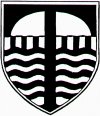 CLUBS START week beginning Monday 25th Sept running for 4 weeks prior  to half term and 4 weeks after half term finishing week ending 24th Nov 17EXTRA CURRICULAR CLUBS – Summer 2017PLEASE KEEP THIS SHEET AT HOME FOR FUTURE REFERENCEPLEASE NOTE THAT CROSS COUNTRY SQUAD TRAINING ON A TUESDAY IS BY SELECTION ONLY.  YOUR CHILD WILL RECEIVE A LETTER UNDER SEPARATE COVER IF THEY HAVE BEEN SELECTED.Year 2:  Tues healthy cooking, Wed football & Thurs art club.Year 3:  Wed football, Thurs choir, hockey & graffiti writing.Year 4:  Wed netball, Thurs choir, hockey, tag rugby & graffiti writing, Fri homeworkYear 5:  Tues sewing, Wed netball, Thurs choir, hockey, tag rugby & graffiti writing, Fri football & homework.Year 6:  Wed netball, Thurs choir, hockey, tag rugby & graffiti writing, Fri football & homework.ActivityDayTime WhereYear groupStaff MemberVolunteer Pick up time & areaSewing clubTuesdayLunchtime12.30pm to 1.00pmClass 13Year 5 onlyMrs J CarsonN/AHealthy cooking clubTuesday3.15pm to 4.15pmClass 6Year 2 onlyMrs C Barnes & Mrs C BattenKS1 Playground4.15pmFootballWednesday3.15pm to 4.15pmFieldYear 2 & 3Mr Meeds£20 cash for 7 weeks or £21 cheque payable to Mark Wickett  Soccer schoolKS1 Playground 4.15pmNetballWednesday3.15pm to 4.00pmKS2 PlaygroundYears 4, 5 & 6Mrs Handel & Miss SteerKS2 Playground 4.00pmTag RugbyThursday3.15pm to 4.15pmFieldYears 4,5,& 6Mr Beatty & Mr MorganKS1 Playground4.15pmChoirThursday3.15pm to 3.45pmClass 15Years 3, 4, 5 & 6Mrs Base & Mrs ElkingtonKS2 Playground3.45pmHockeyThursday3.15pm to 4.15pmTavistock CollegeYears 3,4,5 & 6Miss Scott & Mrs GawmanKS2 Playground at4.15pmArt (graffiti writing)Thursday3.15pm to 4.00pmClass 11Years 3,4,5 & 6Mr ArmitageKS2 Playground at 4.00pmArt clubThursday3.15pm to 4.00pmClass 6Year 2 onlyMrs Stacey & Mrs SmithKS1 Playground at 4.00pmHomeworkFriday3.15pm to 4.00pmClass 14Year 3.4,5 & 6Mrs SelbieKS1 Playground at 4.00pmFootballFriday3.15pm to 4.15pmFieldYear 4,5 & 6Mr HoltKS2 Playground at 4.15pm